                 Profesora: Shlomith Cabezas
	           Curso: 5º básico
                           Lenguaje.
Basado en APTUS.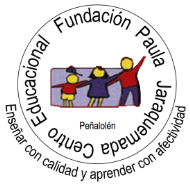 UNIDAD 2 – CLASE 1: Lenguaje figurado y textos poéticosNombre: __________________________________ Curso: _________ Fecha: ________Objetivo: Interpretar expresiones en lenguaje figurado y qué significado agregan al poema.Instrucciones: Puedes desarrollar esta guía en papel, digital (en este mismo documento) o en tu cuaderno.Ante cualquier duda realizarla a través del Foro “Dudas y Consultas” en plataforma o a través del correo electrónico lenguajecepj@gmail.comOPCIONAL: Si deseas obtener retroalimentación del trabajo realizado puedes enviar la guía a través de la plataforma en el espacio destinado para ello o al correo lenguajecepj@gmail.com (si realizas la guía en tu cuaderno envía fotos del desarrollo).En esta clase profundizaremos en el LENGUAJE FIGURADO, contenido abordado anteriormente. Antes de comenzar piensa en estas preguntas:¿Qué recuerdas sobre el lenguaje figurado?¿Para qué se utiliza?Ahora, leamos estas expresiones que son ejemplos del uso del lenguaje figurado:Está más solo que calcetín huachoEstá más solo que astronauta a la deriva.Explicación:Las expresiones leídas anteriormente utilizan el lenguaje figurado. Este tipo de lenguaje es mas común de lo que pensamos porque no se usa solo en la literatura, sino que la usamos en el día a día, ya que jugamos con las palabras para expresarnos de manera original. Por ejemplo, cuando hace mucho calor, en vez de decir “hace calor”, decimos “este lugar es un horno”. Y si tenemos mucho hambre, en vez decir “Tengo mucho hambre” ¿Qué expresión podemos decir utilizando lenguaje figurado?Un tipo de texto que utiliza este tipo de lenguaje son los textos poéticos. En el lenguaje poético se hace uso de las palabras para expresar un sentimiento o una idea de un modo diferente al habitual. Para interpretar el lenguaje figurado, es decir, descifrar o explicar su significado, es fundamental primero identificar que palabra es la que se encuentra en sentido figurado y cual sería su significado literal.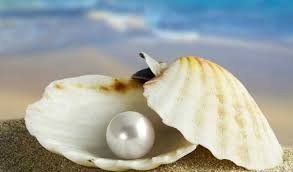 Veamos la siguiente expresión:En este ejemplo la palabra “perla”, es la que se encuentra en sentido figurado.En sentido literal las “perlas” son blancas, pequeñas y valiosas.Por lo tanto, en sentido figurado, perla reemplaza a dientes, lo cual nos permite interpretar que el hablante lírico quiere expresar que los dientes de tu boca son blancos, lindos y valiosos.Práctica guiadaPara interpretar el lenguaje figurado observa el siguiente ejemplo:Botella al mar(Fragmento)Mario BenedettiPongo estos seis versos en mi botella al marcon el secreto designio de que algún día llegue a una isla desierta y un niño la encuentre y la destapey en lugar de versos extraiga piedritasy socorros y alertas y caracoles.Ahora respondamos las siguientes preguntas:¿Cómo explicarías el verso “Pongo estos seis versos en mi botella al mar…”? ¿Qué crees que significa dejar una botella al mar…? ¿Qué crees que significa dejar una botella en alta mar? ¿Qué sucede con ella?¿Por qué desea que sus versos se transformen en objetos y emociones? ¿permite eso la poesía?Debemos saber que en el lenguaje poético las palabras se utilizan creativamente para expresar algo de una forma diferente a lo cotidiano.¿Cómo podemos transformar una expresión cotidiana usando lenguaje poético?Para transformar expresiones cotidianas en lenguaje poético debemos hacer lo siguiente:Expresión cotidiana (lenguaje literal): “Hoy está lloviendo”Lenguaje poético (lenguaje figurado): “Las nubes lloran sobre nuestra ciudad”Práctica independiente1. Escribe a continuación un mensaje que te gustaría lanzar en una botella al mar.  Incluye en este mensaje como mínimo dos expresiones de lenguaje figurado:______________________________________________________________________________________________________________________________________________________________________________________________________________________________________________________________________________________________________________________________________________________________________________________________________________________________________________________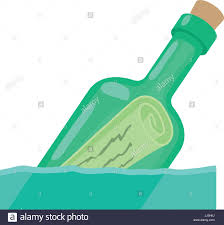 2. Al finalizar revisa tu texto con la siguiente pauta, puedes pedirle a otra persona que te ayude a corregir esta actividad.3. Corrige tu escrito y reescríbelo.El mensaje que leí: SíNo1. Es claro2. Contiene dos o más expresiones en lenguaje figurado3. Tiene una adecuada ortografía